Client Referral to AMIDA- Housing Advocacy About AMIDAWho can use our service?AMIDA’s advocacy services are for people with any type of disability although the majority of AMIDA’s experience is in working with people with an intellectual disability.How do we workIndividual and Self-AdvocacyDirectly advocating on behalf of a person or providing information and advice so that a person can advocate for themselves such as dealing with a landlord, negotiating a better deal from a government department, dealing with an accommodation and/or support providerLinking a person with other relevant services such as helping a person get legal advice from a solicitor.Talking over a problem. Sometimes we can best help by simply listening and helping to think through options.Supporting an individual to take formal action on matters related to disability discrimination or making a complaint against a service provider.  This could be assisting a person to make a complaint with the Victorian Equal Opportunity and Human Rights Commission.Family AdvocacySupports and enables parents and families to act as advocates with and on behalf of a family member with disability on either a short-term or an issue-specific basis.Family members are provided with skills and support to gain the understanding they need to promote, protect and defend the welfare, interests and rights of the person with disability. Systemic AdvocacyAMIDA works to get improved housing conditions and housing choices for people with a disability. We believe people with a disability should have the right to live in the community and have the support they need to participate in the community as they want.  AMIDA works at a systemic level on issues that affect groups of people with a disability to try and bring about positive change and improve their quality of life.Where we workThe service is funded for advocacy in Victoria although we mainly operate in the metropolitan area.To Find out more: 03 9350 2722 amida@amida.org.au Level 1, Ross House247 Flinders LaneMelbourne VIC 3000ADVOCACYStanding by someoneSpeaking out for someone’s rightsGoing into bat for another personBeing on their side especially when the chips are downContacts for AMIDAThis form has been designed to be completed electronically.  Use the down arrow key to navigate to the next field.About the client	Date: Is there a family member, friend, carer that the service should know about?Current Accommodation: Household composition: Highest level of education: Employment status: Main Source of Income:  Approx gross income 	Paid:  Arrived in Australia? Year:  Month: Visa type: Ancestry: Is client a carer:  Yes   NoNDIS eligibility:  Yes   NoIf Yes NDIS number: Has the person had advocacy from AMIDA before?  Yes   NoHas the client given permission for AMIDA to contact them?  Yes   NoReferring Agency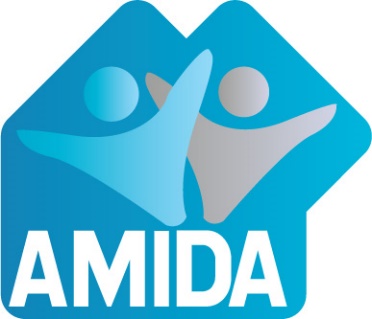 Action for More Independence and Dignity in Accommodation1st Floor, Ross House, 247 Flinders Lane, Melbourne Vic 3000Phone: 03 9650 2722 Fax: 03 9654 8575Email: amida@amida.org.au 	Website: www.amida.org.auACN: A 001 608 SV	ABN: 32 993 870 380Advocacy, Self Advocacy, Rights, Accessibility, & Community Living for People with a DisabilityAdvocacy, Self Advocacy, Rights, Accessibility, & Community Living for People with a Disabilityamida@amida.org.au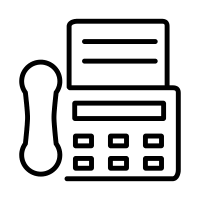 03 9650 27221st Floor, Ross House247 Flinders Lane Melbourne Victoria 30001st Floor, Ross House247 Flinders Lane Melbourne Victoria 30001st Floor, Ross House247 Flinders Lane Melbourne Victoria 3000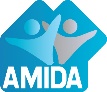 Client referral TO AMIDAName:AddressContact Number:	H:W:M:E:Date of Birth:Gender:Gender:Main disability:Cultural identity: – NOTE: only if client consents to answer  – NOTE: only if client consents to answer  – NOTE: only if client consents to answer  – NOTE: only if client consents to answer Country of birth:Language at home:Interpreter needed?: Yes   NoIf Yes  Yes   NoIf Yes  Yes   NoIf Yes  Yes   NoIf Yes Is the client:Aboriginal  Yes   NoTorres Strait Islander  Yes   NoAboriginal  Yes   NoTorres Strait Islander  Yes   NoAboriginal  Yes   NoTorres Strait Islander  Yes   NoAboriginal  Yes   NoTorres Strait Islander  Yes   NoName:Relation to client:AddressContact Number:	H:W:M:E:Worker Name:Agency Name:AddressContact Number:    	H:W:M:E:Summary of issues: List any information that AMIDA needs to know to assist the client? The more relevant  information we have the quicker the referral can be dealt with.What outcome does the client want? How would they like an advocate to help?How urgent is the matter?Are there upcoming events that the service needs to know about eg legal proceedings, eviction, appointments, deadlines etc?